                                                                                                                 ПРОЕКТ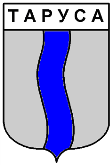 ГОРОДСКАЯ ДУМА ГОРОДСКОГО ПОСЕЛЕНИЯ «ГОРОД ТАРУСА»РЕШЕНИЕ   «    »  __________  2023 г.                                    				                  №______ В Соответствии с пунктом 12 и 14 ст. 39.11 Земельного кодекса  Российской Федерации, ст.3.3 Федерального закона от 25.10.2021 № 137-ФЗ « О введении в действие Земельного кодекса Российской Федерации», руководствуясь федеральным законом от 06.10.2003 № 131«Об общих принципах организации местного самоуправления в Российской Федерации»,  и в соответствии с Приказом Федеральной службы государственной регистрации, кадастра и картографии от 10.11.2020 г. № П/0412. « Об утверждении классификатора видов разрешенного использования земельных участков»РЕШИЛА:Внести изменения в Приложение №1 к Решению Городской Думы городского поселения «Город Таруса» от 30.07.2018г. №39 «Об установлении начальной цены предмета аукциона по продаже земельных участков в собственность и на право заключения договоров аренды земельных участков на территории городского поселения « Город Таруса», изложив в новой редакции (Приложение 1).Контроль за исполнением настоящего решения возложить на администрацию ГП «Город Таруса».Настоящее решение вступает в силу с момента его подписания, подлежит опубликованию в районной газете « Октябрь и размещению на официальном сайте Администрации ГП « Город Таруса» в сети интернет.Глава муниципального образованиягородское поселение «Город Таруса»				                  А. С. Калмыков                                                      Подготовил(а) проект решение: Тетцоева С.М. (2-5414)Приложение №1К Решению Городской ДумыГП « Город Таруса»от 30.07.2018г.  № 39в редакции Решения Городской Думы ГП «Город Таруса»от _____________________ №______Придельные долиот кадастровой стоимости земельных участков дляопределения начальной цены предмета аукциона на правозаключение договоров аренды и продаже земельных участков в собственностьПояснительная записка к Проекту решения Городской ДумыО внесении изменений в решение Городской думы ГП «Город Таруса»от 30.07.2018г. № 39Средняя стоимость 1 м.кв. земельного участка в городе 700 руб.Максимально можно предоставить 16 соток – 1600 м.кв.1600 х 700 = 1 120 000 руб.Сейчас на аукцион в аренду или собственность рассчитывается 5% от кадастровой стоимости , то есть 1 120 000 х 5% = 56 000 руб. в годЕсли 20% то 1 120 000 х 20% = 224 000 руб. в годМинимально предоставляется земельный участок 4 сотки – 400 м.кв.400 х 700 = 280 000 руб.Сейчас 5% от стоимости 280 000 х 5% = 14 000 руб. в годЕсли 20% то 280 000 х 20% = 56 000 руб.В среднем граждане испрашивают земельные участки 10 соток 1000 м.кв1000 х 700 = 700 000 руб.Сейчас 5% от стоимости 700 000 х 5% = 35 000 руб.Если 20% то 700 000 х 20% = 140 000 руб. в год.                                                Подготовил(а) проект решение: Тетцоева С.М. (2-5414)О внесении изменений в Решение городской Думы ГП «Город Таруса» от 30.07.2018 г. № 39№п/пВиды разрешенного использованияПроцентные доли от кадастровой стоимости земельного участка (%)1Земельные участки, предназначенные для строительства домов индивидуальной жилой застройки5 202Земельные участки, предназначенные для строительства домов многоквартирной жилой застройки7 103Земельные участки, предназначенные для ведения личного подсобного хозяйства, размещение дачных и садовых домиков5 204 Земельные участки, предназначенные для размещения гаражей и автостоянок (Хранение автотранспорта)10 205Земельные участки, предназначенные для размещения объектов торговли, общественного питания, объектов развлекательного назначения автозаправочными станциями и предприятиями автосервиса13 156Сельскохозяйственное использование и производство3  107Гостиничное облуживание108 Склад5 109Земельные участки, предназначенные для целей не связанных со строительством1010Иные виды10